Adroddiad y SwyddogionAsh SturrockY Senedd01/11/2022 Crynodeb: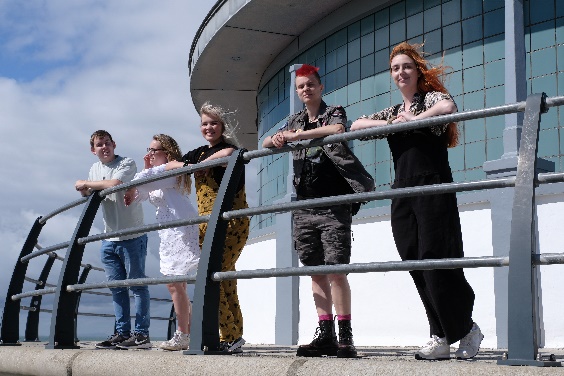 Roedd yn braf gwych yr holl fyfyrwyr hen a newydd yn dod yn ôl i Aberystwyth a mwynhau’r flwyddyn hyd yma. Roedd Cyfnod y Glas yn wych a gwelwyd niferoedd da yn dod i’n digwyddiadau gyda’r nos yn ogystal â’r digwyddiadau Cwrdd a Chyfarch. Rydyn ni’n edrych ymlaen yn fawr at fwrw ymlaen gyda’r flwyddyn gyda digwyddiadau ac ymgyrchoedd anhygoel mae’r swyddogion wedi’u trefnu ac yn gobeithio bydd myfyrwyr yn eu caru. Ffocws ein mis cyntaf yn y rôl roedd oedd hyfforddi’r swyddogion ar gyfer y rolau a’r cyfrifoldebau yn ogystal â chynllunio ein blaenoriaeth ar gyfer y flwyddyn. Teithiodd tîm y swyddogion i Leeds ar gyfer ‘Lead and Change’ i’n helpu i dyfu fel swyddogion a chynllunio ymgyrchoedd ar gyfer y flwyddyn. Roedd yn amser arbennig i ni ddod i ddeall ein swyddi ar gyfer y flwyddyn yn ogystal â magu perthynas agosach fel tîm swyddogion. Wnaeth hyn helpu i ni weithio fel tîm a gallu trefnu Cyfnod y Glas. 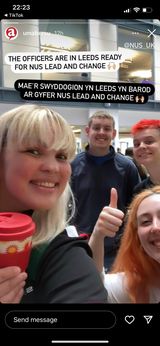 Rydyn ni’n eistedd ar wahanol bwyllgorau a byrddau ar draws y Brifysgol fel y Cyngor, y Senedd a’r Bwrdd Academaidd i sicrhau bod eich lleisiau myfyrwyr yn cael eu clywed. Mae wedi bod yn hynod ddiddorol cysylltu â’r cymunedau hyn wyneb-yn-wyneb wedi i ni gwrdd ar-lein yn unig ar gyfer yr ychydig fis cyntaf. Roeddwn yn gallu cynnal cyflwyniad yng nghynhadledd y Senedd gyda’r Brifysgol a siarad am cynaladwyedd yn y Brifysgol.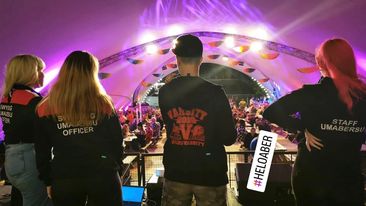 Helo Aber – Cyfnod y Glas:Roedd Cyfnod y Glas yn llwyddiant ysgubol i ni. Cafodd myfyrwyr a staff amser da ac roedd yn gyflwyniad da i fywyd y Brifysgol. Hoffem ni i gyd ddiolch i’r Tîm Cyfleoedd am yr holl waith caled aeth i mewn i redeg Wythnos y Glas.Cychwynnodd yr wythnos gyda’n Cwis y Swyddogion ac roeddem ni wrth ein boddau yn gweld faint o fyfyrwyr ddaeth. Roedd yn llawer o hwyl i’w redeg, a chawsom ni amser gwych – yn bennaf wrth weld wynebau’r swyddogion ar bosteri ffilmiau enwogion. Wnaethom ni dreulio gweddill yr wythnos yn hyrwyddo digwyddiadau a chwrdd â myfyrwyr yn Ffair y Glas.Yn ogystal â hyn fe wnaethom ni drefnu sawl digwyddiad Cwrdd a Chyfarch ar gyfer grwpiau myfyrwyr sydd, yn hanesyddol, ar y cyrion mewn addysg uwch trwy gydol yr wythnos gan gynnwys LDHTC+, Menywod, ac Ôl-raddedigion. Cawsom ni fwynhau noson gwin a chaws. Roedd yr holl ddigwyddiadau Cwrdd a Chyfarch yn llwyddiant mawr a hoffem ni ddiolch yr holl swyddogion ac aelodau staff yr Undeb a helpodd redeg y digwyddiadau.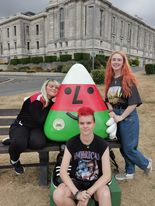 Staff Newydd:Gyda thristwch mawr, roedd rhaid i ni ffarwelio ag Al eleni, nhw oedd ein Cydlynydd Ymgyrchoedd a Democratiaeth. Fodd bynnag, maent yn mynd ymlaen i wneud pethau arbennig ac mae Undeb y Myfyrwyr i gyd yn falch iawn drostynt. Ar y llaw arall, rydyn ni wedi croesawu sawl aelod staff newydd eleni! Rydyn ni wedi cyflwyno Jacob i’n tîm fel Pennaeth y Llais Myfyrwyr newydd a Jessica ein Cydlynydd Gwerthiannau Cyfryngau a Digwyddiadau. Hefyd, mae gennym ni Kit, ein Cydlynydd y Dderbynfa a Chyllid. Rydyn ni hefyd wedi croesau Chloe i’r tîm sy’n gweithio dros gyfnod mamolaeth Pennaeth y Tîm Cyfathrebu.  Rydyn ni’n hapus iawn eu croesawu i gyd i’r tîm.Ash – Llywydd yr UMHyd yn hyn eleni dwi wedi bod yn gweithio ar fy mlaenoriaethau, cychwyn ar fy ymgyrchoedd a threfnu digwyddiadau. Dwi wedi bod yn trefnu fy ymgyrch SHAG i helpu i fyfyrwyr fagu hyder ac ymwybyddiaeth ynghylch rhyddhad rhywiol. Dwi wedi bod wrthi’n trefnu digwyddiadau ar gyfer yr wythnos i addysgu’r gymuned am wahanol fathau o ryw yn ogystal â gwersi i rymuso i’ch helpu i deimlo’n fwy cyfforddus yn eich corff eich hun. Dwi’n gweithio gyda nifer o fyfyrwyr presennol a cyn-fyfyrwyr ar faterion sydd o bwys iddynt a lleihau’r stigma o amgylch cinc a gwaith rhyw.Dwi hefyd wedi yn gweithio ar un o fy mlaenoriaethau eraill sef yr Effaith Werdd. Dwi am wneud yn siŵr bod ein Hundeb a’n Prifysgol yn ffynnu gyda chynaladwyedd a sicrhau ein bod yn symud ymlaen yn dda gydag effeithiau amgylcheddol. Dwi’n gweithio gyda’r Brifysgol i weithredu ar newidiadau o fewn y Brifysgol yn ogystal â’r Undeb. Dwi wedi bod mewn cysylltiad gyda’r Cyngor Sir Lleol ynglŷn â’r broblem o ysbwriel yn y dref. Mae hyn wedi fy arwain at ddechrau ymgyrch llai, sy’n gysylltiedig â’r Effaith Werdd o’r enw ‘Dyna Ymgyrch Rwtsh’ i drio mynd i’r afael â’r broblem o ysbwriel ar y stryd yn Aberystwyth. Ar hyn o bryd, dwi wedi gwneud fideo cyfweliad gyda’r cyngor am ysbwriel a fydd ar gael i’w gweld yn fuan.Dwi hefyd wedi bod yn gweithio’n agos gyda’r Undeb a’r Brifysgol i helpu myfyrwyr yn yr argyfwng costau byw sydd ohoni. Bellach, mae gan yr Undeb ystafell llawn pethau am ddim o’r enw ‘Hyb yr Hael’ lle mae myfyrwyr yn gallu codi eitemau fel dillad a phlatiau ayyb am ddim. Mae gennym ni hefyd hyb yr hanfodion lle mae myfyrwyr yn gallu codi bwyd a phethau ymolchi am ddim i’w helpu cadw’n hapus. Ar ben hyn, mae’r Gegin Gymunedol wrthi’n cael ei sefydlu i fyfyrwyr ei defnyddio. Dwi bellach wedi dechrau gweithio gyda’r Is-Ganghellor ar y ffyrdd mae’r Brifysgol a’r Undeb yn gallu cydweithio i gefnogi myfyrwyr cymaint â phosib ystod yr argyfwng costau byw. Yn ogystal â hyn i gyd, bu sawl peth cyffrous mae’r Undeb wedi chwarae rôl ynddynt. Mae’r Undeb wedi cysylltu â Mind Out Future sy’n brosiect a ariannir gan y Loteri i wella darpariaeth iechyd meddwl yn ein sir ar gyfer pobl 4-25 oed. Rydyn ni hefyd wedi mynychu dathliadau 150 mlynedd sylfaenwyr y Brifysgol, ces i’r cyfle i siarad gydag Siop yr Undeb am fargen fwyd sydd bellach wedi cael ei chyflwyno. Hyd yma eleni, mae llawer o bethau cyffrous wedi digwydd ac dwi’n gobeithio bod myfyrwyr yn gallu gwneud y gorau ohonynt.Dafi – Llywydd UMCA a Swyddog Diwylliant Cymreig Mae Dafi wedi bod yn gweithio ar ddigwyddiadau ar gyfer calendr UMCA fel digwyddiadau Wythnos y Glas a Sŵn, gan wneud yn siŵr bod ei holl ddigwyddiadau yn hwyl a difyr. Mae fe wrthi’n gweithio ar wneud UMCA a’r Gymuned Gymraeg yn fwy agored i ddysgwyr gyda rhagor o bostiau hygyrch ar y cyfryngau cymdeithasol a chynnal lolfa’r dysgwyr ym mhob digwyddiad i hyrwyddo defnydd o’r iaith. Mae Dafi yn edrych ymlaen at ddathliad UMCA yn 50 y flwyddyn nesaf a byddai’n hapus clywed unrhyw syniadau am y ffyrdd mae’r Undeb yn gallu cymryd rhan.Rachel – Cyfleoedd Myfyrwyr Wrth ddechrau ei hail flwyddyn (a’r un olaf ☹) yn y rôl, mae Rachel wedi dewis y canlynol fel ei blaenoriaethau;-	Cynnwys mwy o fyfyrwyr rhyngwladol ac o gefndiroedd diwylliannol amrywiol (ee grwpiau crefyddol) yn y Gymuned Tîm Aber. -	Sicrhau bod cyfleusterau sy’n cael eu defnyddio ar gyfer gweithgareddau yn addas ac yn hygyrch i bob myfyriwr. -	Parhau â chynyddu nifer y myfyrwyr sy’n cymryd rhan yn y Gymuned Tîm Aber. Yn parhau o’r llynedd, daeth Rhowch Gynnig Arni yn ei ôl, ac oedd yn braf gweld cymaint o grwpiau yn rhedeg sesiynau a gweld myfyrwyr hen a newydd yn mwynhau cael blas ar wahanol gweithgareddau. Ar ben hyn, cyflwynwyd system archebu ystafelloedd newydd a thrafodaethau gyda’r Gwasanaethau Myfyrwyr ynghylch dod â’r Gofod Ffydd yn ôl fel lleoliad i gael ei ddefnyddio gan fyfyrwyr. Llwyddiant polisi yw bod gennym ni enw newydd ar ein Masgot Tîm Aber! Yn sgil galwad gyhoeddus a chyrraedd y rhestr fer, cafwyd pleidlais ar yr enwau yn Ffair y Glas ac nawr, gallem gyflwyno Idris i’r byd! Cyhoeddwyd y canlyniadau fel rhan o’r canlyniadau ‘Dod ‘Nol i Aber’, a welwyd cyn-fyfyrwyr Aber yn dod yn ôl i Aber a chyfrannu at ddathliadau Prifysgol Aberystwyth yn 150. Yn dod nesaf yw rhestr o ddigwyddiadau allweddol mae’n disgwyl ymrwymo llawer o amser iddynt: Sialens Aber, #GrymusoAber (ymgyrch ar y cyd newydd gyda Rachel ac Elizabeth i annog i fenywod a rhyweddau ymylol gymryd rhan mewn bywyd myfyrwyr) a Gŵyl y Celfyddydau. Mae hefyd yn rhedeg y Parth Chwaraeon a Chymdeithasau cyntaf yr wythnos nesaf ac mae’n edrych ymlaen ato yn fawr fel cyfle i rannu ei syniadau ar gyfer y flwyddyn nesaf, yn ogystal â chlywed syniadau newydd. Elizabeth – Materion AcademaiddMae Elizabeth wedi bod yn gweithio ar barhau â’i blaenoriaethau’r llynedd. Mae hyn yn cynnwys dadwladychu’r cwricwlwm, parhau i greu cymuned ar gyfer cynrychiolwyr academaidd a pharhau a chryfhau’r Rhwydwaith Ôl-raddedig a grëwyd y llynedd, fel ei fod yn gallu parhau pan ddaw rhywun i olynu ei rôl ym mis Gorffennaf. Mewn cysylltiad â dadwladychu’r cwricwlwm, bydd Elizabeth yn parhau â gweithio gyda’r Brifysgol ar eu prosiect mynediad hil ac wedi creu posteri i rannu ei ffurflen adrodd ar gyfer myfyrwyr yn ehangach, gan obeithio y bydd yn plethu â’r gwaith sydd wedi’i gynllunio gan y Brifysgol i weithio gyda’r adrannau. Mae Elizabeth hefyd yn cynllunio cynnal digwyddiad Cwrdd a Chyfarch cynrychiolwyr a chynhadledd gynrychiolwyr y mis hwn. Bydd yn gyfle i ddod â’n holl gynrychiolwyr at ei gilydd i gwrdd a gwella eu sgiliau yn y rôl ac allan o’u rôl. Mae hyn yn gam pwysig mewn magu cymuned ymysg y cynrychiolwyr academaidd ac felly bydd yn gwella faint maent yn cymryd rhan. Cynhaliodd Elizabeth ddigwyddiad Cwrdd a Chyfarch myfyrwyr ôl-raddedig cyntaf y flwyddyn, gwelwyd 90 myfyriwr yn dod ac mae’n edrych ymlaen at gael parhau gyda’r rhwyd ôl-raddedig, sydd gan 40 mwy o aelodau na’r llynedd, gan gyfri 181 o aelodau erbyn hyn. Mae’n ddiolchgar am yr help a gafodd oddi wrth Ysgol y Graddedigion mewn creu’r rhwydwaith hwn a hefyd oddi wrth Tîm Cyfathrebu yr UM am ddenu mwy o fyfyrwyr ôl-raddedig i gymryd rhan yn Undeb y Myfyrwyr a chreu gwefan ar gyfer y rhwydwaith.Cameron – Swyddog LlesiantErs iddo ddechrau ei rôl fel y Swyddog Llesiant ym mis Gorffennaf, mae Cameron wedi mynychu amrywiaeth o gyfarfodydd er mwyn codi, trafod, a deall heriau mae myfyrwyr yn eu hwynebu yn y Brifysgol; mae wedi ysgrifennu sawl blog; rhedeg a helpu rhedeg amrywiaeth o ddigwyddiadau; ac mae hefyd yn gweithio tuag at gyflawni ei flaenoriaethau:1.	Darparu yn yr UM cynhyrchion cadarnhau rhywedd ar gyfer myfyrwyr traws ac o rywedd amrywiol.2.	Gwella hygyrchedd gwaith maes.3.	Gwella system penodi llety.Mae’n dod yn ei flaen yn dda gyda’i flaenoriaethau ac bydd yr ymgyrch ar droed cyn bo’ hir. Ar gyfer ei ail flaenoriaeth, mae wedi cael cyfarfodydd gydag amrywiaeth o aelodau staff yn y Brifysgol (staff gwasanaethau myfyrwyr ac adrannol) i trafod hygyrchedd gwaith maes ac EDI (Cydraddoldeb, Amrywiaeth, a Chynwysoldeb) i ddeall eu prosesau a’u pryderon yn well. Yn y cyfarfodydd hyn, maent wedi siarad am sut gellir gwneud gwaith maes yn fwy hygyrch ar gyfer myfyrwyr awtistig, mae wedi codi’r mater bod myfyrwyr niwroamrywiol ac o rywedd amrywiol yn gallu wynebu heriau gyda gwaith maes nad yw pobl wedi’u hystyried, a’u bod wedi trafod sut fod rhaid gwella’r berthynas rhwng y staff a myfyrwyr fel bod myfyrwyr yn teimlo’n ddigon cyfforddus i ddatgelu eu hanghenion er mwyn mwynhau gwaith maes. Mae Cameron hefyd wedi ysgrifennu blog sy’n amlygu sut mae pobl yn wynebu gwahanol heriau gyda gwaith maes. Mae ei flaenoriaeth olaf wedi dod i ben i raddau wrth i’r Llety gyflwyno eu system penodi myfyrwyr newydd. Ar wahân i’w dair blaenoriaeth, mae Cameron wedi helpu rhedeg digwyddiad Cwrdd a Chyfarch (LDHT, Traws, ac Anabl); wedi ysgrifennu sawl blog yn trafod pynciau personol (anrhywioldeb, Syndrom Tourette, Anhwylder Obsesiynol Gorfodol, a sut brofiad yw bod yn draws) er mwyn addysgu a rhyddhau myfyrwyr a staff; mae wedi helpu trefnu cŵn tywys ac asynnod Dyfi i leddfu straen yr arholiadau. Aethant i gyfarfod gyda phennaeth newydd Fferyllfa Padarn a siarad am fyfyrwyr traws a pha mor anodd newid eich enw gyda nhw a chafodd ganlyniad cadarnhaol iawn. Ar hyn o bryd, mae’n rhoi trafodaeth Tourette a Sesiwn Gwestiynau ac Atebion ar gyfer Mis Hanes Anabledd at ei gilydd a fydd yn trafod beth yw Syndrom Tourette, a’r hanes y tu ôl iddo, a’i hanes o addysgu a rhyddhau myfyrwyr a staff. Mae am annog i fyfyrwyr rannu eu hanghenion hygyrchedd, maent yn gobeithio ysgogi staff ar draws y Brifysgol i rannu eu straeon am eu hanabledd a/neu Niwroamrywiaeth. Ar ben hyn, mae Cameron yn helpu’r Gwasanaethau Myfyrwyr i roi gwefan wybodaeth draws at ei gilydd a fydd yn trafod y gwahanol heriau mae myfyrwyr traws yn gallu wynebu a sut i fynd i'r afael â nhw.